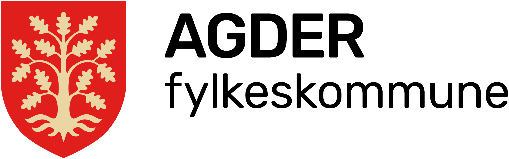 Lokal læreplan i yrkesfaglig fordypning, YFFSkolens felles mål for yrkesfaglig fordypningSkolen tilbyr følgende alternativer til yrkesfaglig fordypningPå skolenI samarbeid med næringslivetI samarbeid med andre skoler Ungdomsbedrift (entreprenørskap)3. Innhold
Vg1 utdanningsprogram: 
Vg2 programområde: (*)Omfanget av faget er 168 årstimer på Vg1 nivå og 253 årstimer på Vg2 nivå. Timetallet er oppgitt i 60 minutters enheter. I 45 minutters skoletimer utgjør dette 6 uketimer på Vg1 (224 årstimer) og 9 uketimer på Vg2 (337 årstimer). Elever med opplæring i samisk som første eller andrespråk, finsk som andrespråk, norsk for hørselshemmede eller norsk tegnspråk har egne tidsrammer. Se forskrift.4. VurderingSkolens navn SkoleårUtdanningsprogramRektors/ avdelingsleders underskriftMålFelles for Vg1 og Vg2:Faget skal bidra til å introdusere eleven for arbeidslivet og gi regionalt og lokale arbeidsliv mulighet til å definere innholdet i opplæringen i tråd med lokale kompetansebehov basert på læreplaner i aktuelle fag.Eleven skal få mulighet til å veksle mellom ulike læringsarenaer og oppleve realistiske arbeidssituasjoner i læringsarbeidet.Eleven skal få godt grunnlag for å velge lærefag og mulighet til å knytte kontakt med potensielle lærebedrifter.Eleven skal få erfaring med innhold, oppgaver og arbeidsmåter som karakteriserer yrkene utdanningsprogrammet kvalifiserer dem for, og få mulighet til å fordype seg i kompetansemålene fra læreplanene på Vg3-nivå. Eleven skal få mulighet til å prøve ut et eller flere aktuelle lærefag.Faget skal gi elevene mulighet til å ta fellesfag i fremmedspråk eller programfag fra studieforberedende utdanningsprogram og fellesfag fra Vg3 påbygging til generell studiekompetanse.Eleven, i samarbeid med lærer, utarbeider individuell læreplan for YFF-faget.Eleven deltar i planlegging, gjennomføring, dokumentasjon og vurdering av eget arbeid.ProgramområdeAlternativer (lærefag, deler av lærefag, fellesfag, programfag)Vg1 
Vg2 ProgramområdeAlternativer (lærefag, deler av lærefag, fellesfag, programfag)Vg1 Vg2 ProgramområdeAlternativer (lærefag, deler av lærefag, fellesfag, programfag)Vg1 Vg2 ProgramområdeBedriftens produksjonsområdeVg1 Vg2 FellesaktivitetAnsvar Tidsressurs
(60 min./45 min. enhet)Yrkes- og utdanningsveiledningGjennomføring av prosjekt, refleksjon, rapport/dokumentasjonFellestemaIndividuell aktivitetOpplæring i praksis, oppgaver, logg, rapport, egenvurdering/vurdering.Sum:168/224 timer(*)                        FellesaktivitetAnsvar Tidsressurs
(60 min./45 min. enhet)Yrkes- og utdanningsveiledningGjennomføring av prosjekt, refleksjon, rapport/dokumentasjonFellestemaIndividuell aktivitetOpplæring i praksis, ekskursjoner, oppgaver, logg, rapport, egenvurdering/vurdering.Sum:253/337 timer(**)                        
De generelle bestemmelsene om vurdering er fastsatt i forskrift til opplæringsloven kapittel 3. Det er skolen som har ansvaret for både underveisvurdering og for å sette standpunktkarakter som er sluttvurdering for yrkesfaglig fordypning. Dersom yrkesfaglig fordypning brukes til opplæring i bedrift, skal skolen samarbeide med opplæringsansvarlig i bedrift om vurdering. Skjemaet "Tilbakemeldingsskjema fra arbeidspraksis" er forslag til hjelpemiddel i underveisvurdering og dialogmøte mellom skole, elev og bedrift.Grunnlaget for vurdering er elevens måloppnåelse i forhold til kompetansemål i den individuelle læreplanen og valgte Vg3 mål innenfor programområdet.Eleven skal gjøre rede for fagets innhold, oppgaver og arbeidsmetoder(hva, hvordan og hvorfor).Eleven formidler refleksjon og vurdering av egen egnethet og eget arbeid med faget.Eleven dokumenterer arbeidet underveis og vurderer seg selv (egenvurdering).Eleven begrunner sitt yrkes- og utdanningsvalg i forhold til en helhetlig vurdering. 